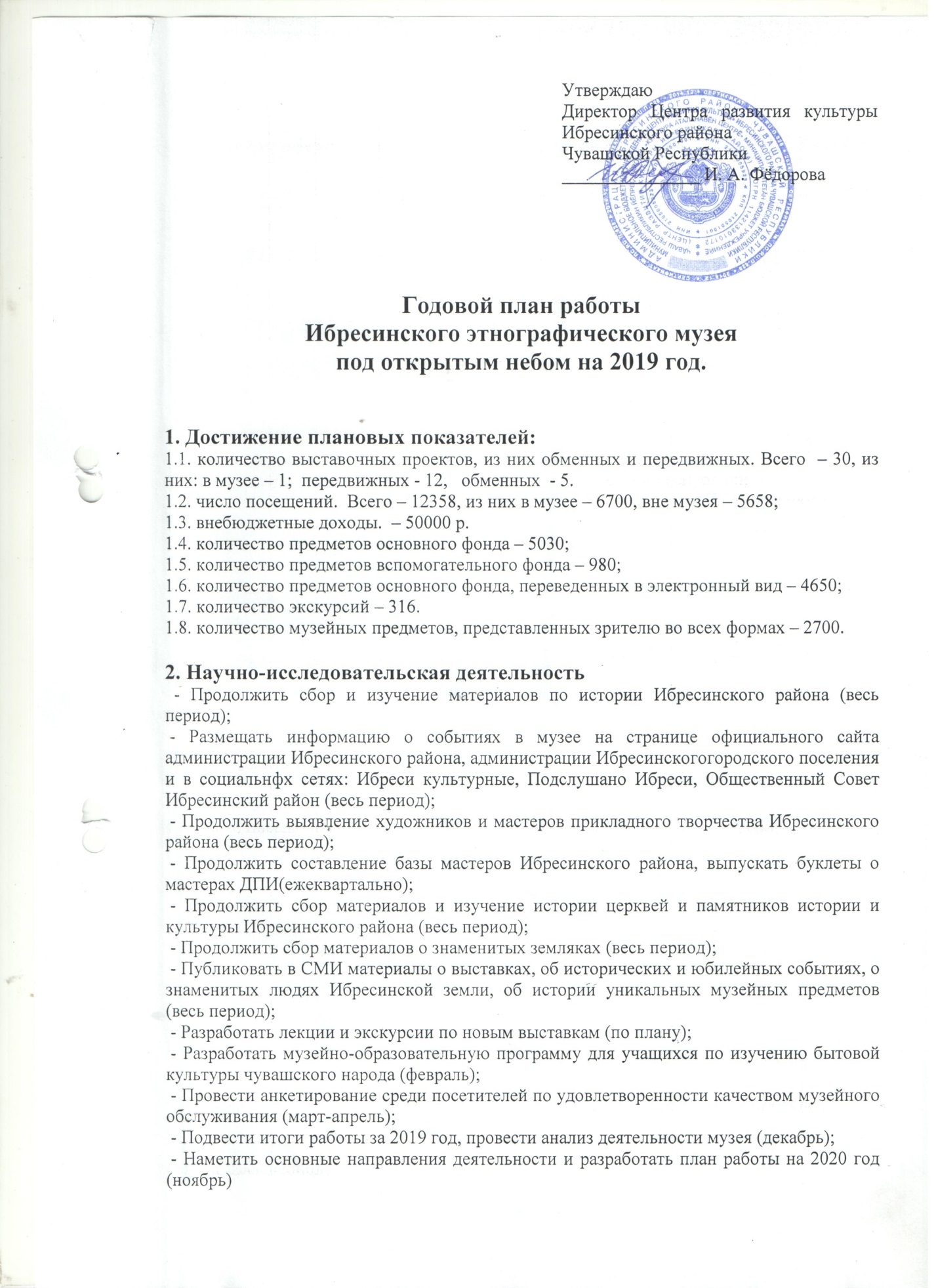 3. Выставочная деятельность.4. Культурно-образовательная деятельность.5. Поисково-собирательная работа6.  Учетно – хранительская  работа7. Акции музея8. Разработка буклетов, методических пособий, подготовка статей 9.  Ремонтно-реставрационная и хозяйственная деятельностьИсполнитель: заведующая музеем, организатор экскурсий Климович Н. Г.  8(83538) 2-13-06№ п/пНаименование мероприятияСрок проведения Место проведения Проводится совместно с организацией1.2..3.4..Семинар-практикум для руководителей школьных музеев «Работа  с фондом музея» «Музей приглашает друзей» беседа за круглым столом Заседания общественного Совета музея Оказание практической помощи М-Кармалинскому музею просветителя мордовского народа Евсеева М. Е., Большеабакасинскому  музею народного поэта С. В. Эльгерасентябрь маймарт, ноябрьянварьапрельКомната Боевой славы музеяКартинная галереяОтдел краеведенияс. М- Кармалыд. Б-АбакасыОтдел образования администрации  районаСовет музея, совет краеведовОтдел информатизации и социального развития администрации Ибресинского района МБОУ «М-Кармалинская  СОШ»МБОУ «Большеабакасинская СОШ»№ п/пНаименование мероприятияСрок проведенияМесто проведенияПроводится совместно с организацией1.«Рождественские чудеса» - выставка ДПИ мастеров п. Ибреси и районаянварьКартинная галереяс мастерами ДПИ района2.«А. Самарину – 100 лет» - передвижная выставка работ художника, театрального деятеля, заслуженного работника культуры Чувашской Республики, участника Великой Отечественной войны и парада Победы на Красной площади в Москве 24 июня 1945 года. январьАдминистрация Ибресинского районаИз фондов музея3. «Рисует узоры мороз» - конкурс рисунков январьКартинная галереяМБОУ ДОД «Дом детского творчества»4. «Прикоснись сердцем к театру» - страницы истории Ибресинского народного театра, посвященная Году театра в России»февральРДКИз фондов музея5.«Время выбрало нас» - выставка фотодокументов к 30-летию вывода советских войск из АфганистанафевральКомната Боевой славыРайонный Совет воинов-интернационалистов6.«Художник, скульптор, педагог» - персональная выставка А. Самарина, к 100-летию со дня рождения. февральКартинная галереяИз фондов музея7.«Самобытный композитор, артист, педагог» - выставка по творчеству Чернышова-Шетме Н. К., посвященная Году театрафевральапрельс. Красноармейское Этнографический отделИз фондов музея8.«Волшебный мир сцены» - передвижная выставка к 50-летию Ибресинского народного театрамартРДКЦентр развития культуры9. «Приоткрывая занавес» - обменная выставка, посвященная академическому театру им. К. В. Иванова (из фондов Национального музея), Году театра в РоссиимартОтдел краеведенияНациональный музей10.«Мир детства» - обменная выставка из фондов Национального музея, посвященная истории Чувашского государственного тетра кукол, к Году театра в Росссии мартКартинная галереяНациональный музей11.«Птицы нашего региона» -  передвижная выставка птиц, вырезанных изготовленных жителем д. Сюрбеевка Ибресинского района Ветеринаровым А.А. апрельНациональный музейИз фондов музея12.«Вся жизнь – подвиг» - передвижная выставка о легендарном лётчике Герое Советского Союза А. П. МаресьевеапрельНациональный музей Из фондов музея13.«В землянке» - экспозиция, посвященная к 74-й годовщине Победы в ВОВ майСквер памяти и славыИбресинское отделение Чувашской Республиканской общественной организации «Пограничное Братство»14.«Победный май» - обменная выставка из фондов Национального  музеямайКартинная галереяНациональный музей15..«Яркая звезда» - выставка к 125-летию со дня рождения народного поэта Чувашии С. В. Эльгера, майКомната Боевой славыИз фондов музея, Совет краеведов района16.«Свадьба в музее» - фотовыставка свадебных фотографийиюнь Картинная галерея  РДКЗАГС17.«Они хранят истории тепло» - передвижная выставка уникальных экспонатов музеяиюнь Парк культуры и отдыхаИз фондов музекя18.«Мастера земли ибресинской» - выставка декоративно-прикладного искусства и подворья сельских поселенийиюньПарк культуры и отдыхаАдминистрации городского и сельских поселений района19.«Венец всех ценностей – семья» - фотовыставкаиюльКартинная галереяРайонный Совет женщин, районный Совет отцов20.Передвижная выставка из фондов КВЦ «РадугаиюльКартинная галереяКВЦ «Радуга»21.«Родом из СССР»- выставка предметов, изготовленных в Советском Союзе,  ко Дню посёлка Ибреси августПарк куль туры и отдыхаИз фондов музея22.«Аллея мастеров», выставка – продажа работ мастеров ДПИ п. Ибреси»август Парк культуры и отдыхаАдминистрации городского поселений23.«Край ты мой любимый» - природа в произведениях чувашских художниковавгустЭтнографический отделНациональный музей24..«Свидетели эпохи» - выставка фотографий и фотоаппаратовсентябрьКартинная галерея Из фондов музея25..«Путешествие в мир музыкальных инструментов» - выставка чувашских музыкальных инструментовсентябрьКартинная галереяНациональный музей26.«Парадоксы нашей жизни» - карикатура художника и писателя  Н. В. Васильева (Николая Ыдарая) и художника-карикатуриста Ибресинского района В. М. ЕрмолаеваоктябрьКартинная галереяИз фондов музея27.«Тайна денежных знаков» - выставка нумизматикиоктябрьОтдел краеведенияИз фондов музея28.«Золотые руки матери» -  выставка ДПИ, посвященная Дню материноябрьКартинная галереяРайонный Совет женщин29.«Новый год шагает по планете» - выставка новогодних поделок с детьми с ОВЗдекабрьКартинная галереяБОУ  ЧР «Ибресинская общеобразовательная школа-интернат для обучающихся с ОВЗ»№ п/пНаименование мероприятияСрок проведенияМесто проведенияПроводится совместно с организациейПроводится совместно с организацией1.«Добро пожаловать в музей» День открытых дверей для учащихся общеобразовательных школ, студентов, многодетных семейЕжемесячноМузей 2.Работа клубов по интересам «Юный краевед» и «Юный мастер умелец»январь – май, сентябрь-декабрь3.Тематические экскурсии, уроки мужества, уроки исторической памяти, часы истории, музейные уроки, лекции:Тематические экскурсии:- «Крестьянская изба середины XIX и начала XX вв.», - «Домашняя утварь», - «Традиционные ремёсла и промыслы крестьян XIX –начала XX вв.»  экскурсия - «Ткачество»,- «Традиционная одежда жителей Чувашии XIX –начала XX вв.».Уроки мужества:- «Герой Советского Союза – А. П. Маресьев»;-«Воины-интернационалисты нашего района»;- «Герой России – Леонид Константинов»; - «В их жизни был Афганистан» - о воинах интернационалистах района;Уроки исторической памяти:- «История военной авиационной  школы первоначального обучения, действующей в годы войны в п. Ибреси»; - «Мы помним, мы гордимся»; - - «Не должно быть солдат без судьбы» (о судьбе пропавшего без вести солдата;- «Шагаем в прошедшую войну»   Лекции, интерактивные лекции:-«Символы Чувашской Республики» (интерактивная лекция);- «Гордо реет флаг державный» - лекция-презентация, приуроченная к празднованию Дня государственного флага РФ -«Они прошли дорогами войны»;-«История новогодней ёлки» и др.Музейные уроки:- «Крестьянский хлеб. Дорога с поля до стола»;-«Музейный предмет рассказывает» - о старинном музейном предметв течение годаМузей Отдел образования администрации Ибресинского района, Отдел образования администрации Ибресинского района, 4.«Добро пожаловать в музей!» - День открытых дверей для учащихся, многодетных семей, студентовПервая суббота месяцамузейМузей5. «Свадьба в музее»  по специальной программев течение годаМузей РДК, ЗАГС6.« Новогодние игрушки» - мастер класс по оригамиянварьКартинная галереяМастера ДПИ7.«Штык да лопата – верные друзья» интерактивное занятие, посвященное Дню защитника ОтечествафевральКомната Боевой СлавыВоенный комиссариат (Ибресинского и Вурнарского районов Чувашской Республики)8.«Самый нежный день в году» - мастер-класс к Международному Женскому Дню 8 МартамартКартинная галереяРайонный Совет женщин9.«Щи да каша еда наша» - интерактивное занятие мартКрестьянский дом 30-х годов XX векаЦентр развития культуры Ибресинского района10.«Пернатые создания природы» - День добрых дел, ко Дню птицапрельмузейБОУ  ЧР «Ибресинская общеобразовательная школа-интернат для обучающихся с ОВЗ»11.«Святые письма фронтовые» - интерактивное занятиемайКомната Боевой СлавыИз фондов музея12.«Весенние недели Добра-2019»  - добровольческая акция по благоустройству территории музеямайТерритория МузеяОтдел образования администрацииИбресинского района13.Международная акция «Ночь музеев»майМузей РДК, Центральная библиотека Ибресинской ЦБС14.«По следам  Маресьева» - воскресный пеший туристский маршрутПо заявкеПо маршрутуМБОУ ДОД «Дом детского творчества»15.«Знатные люди земли Ибресинской» - образовательный туристский маршрутПо заявкеПо маршрутуМБОУ ДОД «Дом детского творчества»16.«Улёп вёййисем»: «Богатырские игры» - старинные спортивные состязаниямайМузейАдминистрация Ибресинского городского поселения17.«Мелодии древних народов» - фольклорный фестиваль, майМузейРДК18.«Мой экспонат в музее»  - добровольческая акцияИюнь - сентябрьМузей Администрации сельских и городского поселений района19.«Знаток родного края» - квест-играавгустМузей Центр развития культуры Ибресинского района20.  «День семьи, любви и верности» День открытых дверей для семейного посещенияиюльМузейРайонный Совет женщин, районный Совет отцов21.«День музея в сельских поселениях» - экспедиции (Ширтанское, Буинское сельские поселения) сентябрьМузей Администрации Ширтанского и Буинского сельских поселений22. День открытых дверей к Международному дню пожилых людейоктябрь МузейРайонный совет ветеранов войны и труда23.«Ночь искусств» - Всероссийская акция, ноябрьМузейРДК, Центральная библиотека Ибресинской ЦБС24.«Музей в подарок маме» - акция ко Дню материноябрьМузейАдминистрация Ибресинского района, Совет матерей и Совет отцов района№ п/пНаименование мероприятияСроки проведенияОтветственный исполнительИсточникфинансирования1.Сбор материалов для пополнения фондов музеяВ течение годаИванова О. А.Климович Н. Г.Внебюджетные средства2.Выездной сбор предметов у населенияИюнь, июльИванова О. А.Климович Н. Г.Внебюджетные средства3.Провести добровольческую акцию «Мой экспонат в музее»  Июль -сентябрьИванова О. А. Климович Н. Г.Внебюджетныесредства4. Продолжить сбор материалов об известных людях районаВ течение годаИванова О. А. Климович Н. Г.Внебюджетные средства5.Продолжение поисковой работы по изучению жителей поселка и районаВ течение годаИванова О. А. Климович Н. Г.Внебюджетные средства6.Разработка тематических экскурсий подбор материала к выставкамВ течение годаИванова О. А.Климович Н. Г.Внебюджетные средства7.Продолжить сбор материалов по истории посёлка и района (люди, события, факты) для 2-го выпуска «Краткой энциклопедии Ибресинского района»В течение годаИванова О. А.Климович Н. Г.Внебюджетные средства№ п\пНаименование мероприятий         Сроки проведенияОтветственный исполнительИсточник финансирования1.Пополнение экспонатов с ведением соответствующей документации.В течение годаИванова О.А.Внебюджетные средства2.Размещение новых поступлений по местам хранения, внесение в топографические описиВ течение годаИванова О.А.Внебюджетные средства3.Ведение экспонатов в электронную базу АС Музей-3В течение годаИванова О.А.Внебюджетные средства4.Сверка описей в постоянных экспозицияхВ течение годаИванова О.А.Внебюджетные средства5. Плановое проведение санитарных дней в хранилищах и экспозицияхМай, сентябрьИванова О.А.Катмакова А.И.Внебюджетные средства6.Сбор и обработка материалов для экспозиции, выставкиВ течение годаИванова О.А.Климович Н. Г.Внебюджетные средства7.Проводить заседания фондово-закупочной комиссии, с оформлением всех соответствующих документов.Один раз в квартал Иванова О.А.Внебюджетные средства8.Проведение внемузейных мероприятий, бесед, лекций по различной тематике в школах, по их заявкам.В течение годаИванова О.А.Климович Н. Г.Внебюджетные средства9.Участие в разработке  инновационных проектов В течение годаКлимович Н. Г.Иванова О.А.Внебюджетные средства10.Оказание методической и практической помощи общественным и школьным музеям районаВ течение годаКлимович Н. Г.Иванова О.А.Внебюджетные средства№ п\пНаименование мероприятий         Сроки проведенияОтветственный исполнительПроводится совместно с организациейИсточник финансирования1.«Селфи в музее» Международная акцияянварьКлимович Н. Г.Иванова О. А.Центр развития культуры Ибресинского районаВнебюджетные средства2. «Пригласите даму в музей» - акция ко дню всех влюблённыхфевральИванова О. А.Климович  Н. ГОтдел образования администрацииИбресинского районаВнебюджетные средства2.«Весенняя неделя Добра-2019»  - добровольческая акция по благоустройству территории музеяапрельКлимович Н. Г.Иванова О. А.Отдел образования администрацииИбресинского районаВнебюджетные средства3.«Ночь в музее» - Всероссийская акция к Международному Дню музеямайКлимович Н. Г.Иванова О. А.Отдел соцразвития администрации Ибресинского района, администрация городского поселенияВнебюджетные средства3.«Музей - детям» - акция, посвященная  международному Дню защиты детейиюньИванова О. А.Климович  Н. Г3.«Мой экспонат в музее»  - добровольческая акция Июнь – сентябрьКлимович Н. Г.Иванова О. ААдминистрации сельских и городского поселений районаВнебюджетные средства4.«Ночь искусств» - Всероссийская акция, посвященная ко  Дню народного единстваноябрьКлимович Н. Г.Иванова О. А..Администрация Ибресинского городского поселенияВнебюджетные средства5.«Музей в подарок маме» - акция ко Дню материноябрьКлимович Н. Г. Иванова О.Администрация Ибресинского района, Совет матерей и Совет отцов районаВнебюджетные средства№ п\пНаименование мероприятий         Сроки проведенияОтветственный исполнительИсточник финансирования1.Буклеты и афиша о проведенных выставках и мероприятияхпо плануКлимович Н. Г.Иванова О.А..Внебюджетные средства2.Буклет «Художник, скульптор, педагог»,- к 100-летию со дня рождения А. А. Самаринапо плануКлимович Н. Г.Иванова О.А..Внебюджетные средства3.Пополнения, изменения на сайтееженедельноКлимович Н. Г.Иванова О.А..Внебюджетные средства4.Буклеты  о мастерах ДПИ(Антипова Л.В., Мванова М. Н, Андреева Н.С., Акчурина З. А.)МартИюньСентябрьНоябрь Климович Н. Г.Иванова О.А..Внебюджетные средства5.Статьи в районную и  республиканские газеты  о проводимых и проведённых мероприятиях не менее 2 раз в месяцКлимович Н. Г.Иванова О.А..Внебюджетные средства6.Создание электронной версии экспонатов музеяпо плануИванова О.А.Внебюджетные средства№ п/пНаименование  объектовРемонтно-реставрационные работыСроки проведения работИсточники финансированияИсточники финансированияИсточники финансирования№ п/пНаименование  объектовРемонтно-реставрационные работыСроки проведения работБюджет Чувашской РеспубликиБюджетрайонаВнебюджетные средства1.Ремонт котельной Штукатурка и побелка с внутренней и наружной стороны, покраска труб 2.Освещение территории музея (установка и подключение осветительных приборов)дада3.Подключение системы видеонаблюденияФевраль да Да4. Закупка программы Госкаталог АС Музей-3 5Капитальный ремонт крыши картиной галереи  Апрель-май 6.Частичный ремонт крыши отдела этнографииАпрель-май6ТуалетКапитальный ремонтАпрель-май  